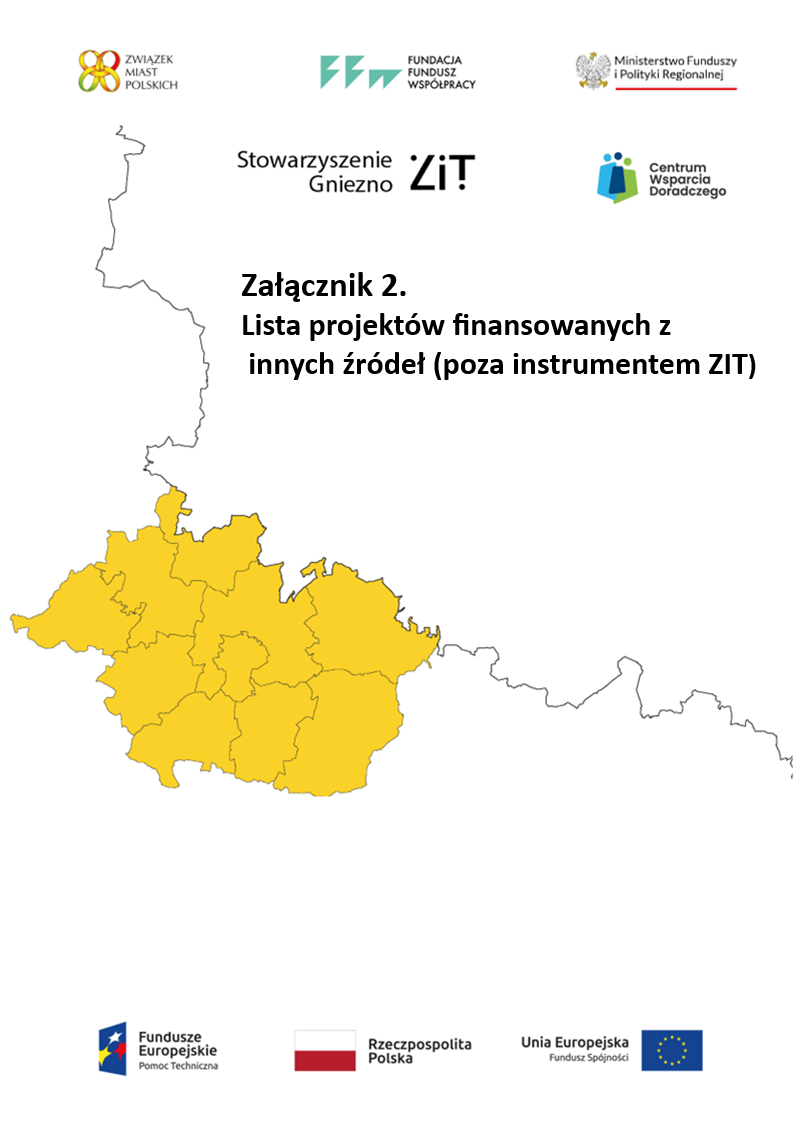 ProjektyProjektyProjektyProjektyProjektyL.p.TytułOkres realizacjiSzacunkowy kosztMożliwe źródło finansowaniaCel szczegółowy 1: Poprawa dostępności transportowej na OFCel szczegółowy 1: Poprawa dostępności transportowej na OFCel szczegółowy 1: Poprawa dostępności transportowej na OFCel szczegółowy 1: Poprawa dostępności transportowej na OFCel szczegółowy 1: Poprawa dostępności transportowej na OFCel operacyjny 1.1.: Usprawnienie systemu transportuCel operacyjny 1.1.: Usprawnienie systemu transportuCel operacyjny 1.1.: Usprawnienie systemu transportuCel operacyjny 1.1.: Usprawnienie systemu transportuCel operacyjny 1.1.: Usprawnienie systemu transportuGniezno (miasto)Gniezno (miasto)Gniezno (miasto)Gniezno (miasto)Gniezno (miasto)Przebudowa i modernizacja kluczowych węzłów komunikacyjnych i połączeń drogowych na terenie miasta Gniezna2023-203030 000 000,00Program Inwestycji Strategicznych Polski ŁadRządowy Fundusz Rozwoju DrógBudowa nowych miejsc parkingowych w mieście Gnieźnie2023-203016 000 000,00FEW 2021-2027Program Inwestycji Strategicznych Polski ŁadBudowa systemu ścieżek rowerowych, skomunikowanego ze ścieżkami w gminach ościennych2023-203020 000 000,00FEW 2021-2027Program Inwestycji Strategicznych Polski ŁadRządowy Fundusz Rozwoju DrógKiszkowoKiszkowoKiszkowoKiszkowoKiszkowoBudowa tras rowerowych oraz ciągów pieszych Bieżące remonty istniejących ciągów pieszych i rowerowychBudowa drogi Turostowo SroczynBudowa drogi Turostowo KarczewoBudowa drogi Turostówko – GniewkowoPrzebudowa drogi w Kiszkowie ul. PolnaBudowa dróg osiedlowych Karczewo KarczewkoBudowa dróg osiedlowych w Rybnie WielkimBudowa drogi Dąbrówka DzwonowoBudowa dróg w Karczewku Osiedle SłonecznePrzebudowa drogi Charzewo-SroczynMieleszynMieleszynMieleszynMieleszynMieleszyn1.Budowa ścieżki pieszo – rowerowej od miejscowości Dobiejewo do miejscowości Mielno – węzeł S5. (około 13,5 km)2025-203010.600.000,00 złŚrodki zewnętrzne Budżet gminy2.Budowa ścieżki pieszo – rowerowej od granicy z gminą Kłecko do granicy z gminą Gniezno przez miejscowości Karniszewo, Sokolniki, Świątniki Małe, Dębłowo (około 9,5 km)2025-20307.500.000,00 złŚrodki zewnętrzne Budżet gminy3.Budowa ścieżki pieszo – rowerowej od miejscowości Mieleszyn do miejscowości Karniszewo (około 4,0 km) 2025-20303.200.000,00 złŚrodki zewnętrzne Budżet gminy4. Budowa ścieżki pieszo – rowerowej od miejscowości Przysieka do miejscowości Świątniki Małe w kierunku granicy z gmina Gniezno (około 5,2 km)2025-20304.100.000,00 złŚrodki zewnętrzne Budżet gminy5.Budowa ścieżki pieszo – rowerowej od miejscowości Mielno (węzeł) w kierunki miejscowości Modliszewko – wzdłuż drogi S5. (około 3,6 km) 2025-20302.900.000,00 złŚrodki zewnętrzne Budżet gminyWitkowoWitkowoWitkowoWitkowoWitkowo1.Budowa ścieżek rowerowych połączonych w logiczna pętle:- droga dla rowerów Wiekowo – Ruchocinek – Dębina – Witkowo,- droga dla rowerów Witkowo – Małachowo-Kępe,- droga dla rowerów Witkowo – Witkówko – Kołaczkowo – Chłądowo (połączenie z istniejącymi),- droga dla rowerów Małachowo-Złych Miejsc do granicy z Gminą Niechanowo,- droga dla rowerów Mąkownica – Mielżyn.2023 - 203030 .000.000,00 zł- Budżet Gminy,- Środki z UE,- środki krajowe.2.Przebudowa dróg gminnych w miejscowościach: Małachowo-Złych Miejsc, Małachowo-Szemborowice i Małachowo-Wierzbiczany.  2023 - 202510.000.000,00 zł- Budżet Gminy,- Środki z UE,- środki krajowe.3.Budowa drogi w miejscowościach: Mielżyn, Odrowąż i Gorzykowo.2023 - 20306.000.000,00 zł- Budżet Gminy,- Środki z UE,- środki krajowe.4.Budowa dróg gminnych, w tym m.in.:- drogi na terenie m. Witkowo obecnie posiadające nawierzchnię gruntową (Osiedlowa – kontynuacja, Powstańców Wielkopolskich – kontynuacja, Wodociągowa).2023 - 20303.500.000,00 zł- Budżet Gminy,- Środki z UE,- środki krajowe.5.Przebudowa i modernizacja dróg gminnych w tym m.in.:- przebudowa drogi w m. Małachowo-Kępe,- przebudowa drogi w m. Mielżyn, ul. Szkolna, ul. Polna (ul. Mielżyn-Wieś).2023 - 20304.000.000,00 zł- Budżet Gminy,- Środki z UE,- środki krajowe.6.Usprawnienie organizacji ruchu w mieście mającej na celu w szczególności ograniczenie korków (okres letni – turyści):- przebudowa skrzyżowania ul. Poznańska – Stary Rynek.2023 - 20302.500.000,00 zł- Budżet Gminy,- Środki z UE,- środki krajowe.7.Współpraca przy budowie/przebudowie dróg wojewódzkich, w tym w szczególności:- obwodnica Witkowa (od Małachowa-Złych Miejsc do Mąkownicy z uwzględnieniem węzła prowadzącego do OW w Skorzęcinie,- obwodnica miejscowości Mielżyn. 2023 - 203035.000.000,00 zł- Budżet Gminy,- Środki z UE,- środki krajowe.8.Współpraca przy budowie/przebudowie dróg powiatowych:- poszerzenie oraz nowa nawierzchnia drogi powiatowej na odcinku Wiekowo – Mielżyn,- nakładka asfaltowa na drodze powiatowej Witkowo – Skorzęcin,- chodnik na odcinku Małachowo-Wierzbiczany – Małachowo-Kępe,Chodnik na odcinku Malenin – Gorzykowo – Królewiec.2023 - 20308.000.000,00 zł- Budżet Gminy,- Środki z UE,- środki krajowe.9.Bezpieczniej w Witkowie – montaż prewencyjnych wyświetlaczy pomiaru prędkości w obrębie przejść dla pieszych.2023 - 2025100.000,00 zł- Budżet Gminy,- środki krajowe.10.Opracowanie koncepcji transportu publicznego na terenie powiatu gnieźnieńskiego, w tym na terenie Gminy i Miasta Witkowo.2023 - 2030500.000,00 zł- Budżet Gminy,- Środki z UE,- środki krajowe.11.Świadczenie usług w zakresie publicznego transportu zbiorowego na terenie Gminy i Miasta Witkowo.2023 - 20305.000.000,00 zł- Budżet Gminy,- środki krajowe.12.Budowa stacji ładowania samochodów elektrycznych. 2023-203050.000,00 zł- Budżet Gminy,- Środki z UE,- środki krajowe.Cel szczegółowy 2: Poprawa jakości życia mieszkańców OF Cel szczegółowy 2: Poprawa jakości życia mieszkańców OF Cel szczegółowy 2: Poprawa jakości życia mieszkańców OF Cel szczegółowy 2: Poprawa jakości życia mieszkańców OF Cel szczegółowy 2: Poprawa jakości życia mieszkańców OF Cel operacyjny 2.1.: Rozwój edukacjiCel operacyjny 2.1.: Rozwój edukacjiCel operacyjny 2.1.: Rozwój edukacjiCel operacyjny 2.1.: Rozwój edukacjiCel operacyjny 2.1.: Rozwój edukacjiGniezno (miasto)Gniezno (miasto)Gniezno (miasto)Gniezno (miasto)Gniezno (miasto)Gnieźnieńskie placówki edukacyjne: zielone i dostępne – termomodernizacja oraz zwiększenie dostępności SP nr 8 oraz przedszkola nr 6 dla osób ze specjalnymi potrzebami2023-203016 000 000,00FEW 2021-2027Państwowy Fundusz Rehabilitacji Osób NiepełnosprawnychProgram Inwestycji Strategicznych Polski ŁadTermomodernizacja i zwiększenie dostępności gnieźnieńskich placówek oświatowych2023-203025 000 000,00FEW 2021-2027Państwowy Fundusz Rehabilitacji Osób NiepełnosprawnychProgram Inwestycji Strategicznych Polski ŁadWitkowoWitkowoWitkowoWitkowoWitkowo1.Zajęcia dodatkowe dla dzieci i młodzieży – sportowe i rozwijające zainteresowania dzieci i młodzieży.2023 - 20303.000.000,00 zł- Budżet Gminy,- Środki z UE,- środki krajowe.2.Budowa boiska do koszykówki w Witkowie.2023 - 2030500.000,00 zł- Budżet Gminy,- środki krajowe.3.Przebudowa wielofunkcyjnego boiska sportowego przy ul. Czerniejewskiej w Witkowie.2023 - 20301.000.000,00 zł – 2.000.000,00 zł- Budżet Gminy,- Środki z UE,- środki krajowe.4.Modernizacja Stadionu Miejskiego przy ul. Sportowej 15 w Witkowie.2023 - 20309.000.000,00 zł – 12.000.000,00 zł- Budżet Gminy,- Środki z UE,- środki krajowe.Cel operacyjny 2.2.: Rozwój kulturyCel operacyjny 2.2.: Rozwój kulturyCel operacyjny 2.2.: Rozwój kulturyCel operacyjny 2.2.: Rozwój kulturyCel operacyjny 2.2.: Rozwój kulturyGniezno (miasto)Gniezno (miasto)Gniezno (miasto)Gniezno (miasto)Gniezno (miasto)„Przystań słowa” – nowa siedziba Biblioteki Publicznej w Gnieźnie wraz z przestrzenią na centrum kulturalno-społeczne dla organizacji pozarządowych i mieszkańców „Latarnia na Wenei” 2023-203018 000 000,00FEW 2021-2027Królewskie obchody tysiąclecia pierwszych koronacji królewskich 2023-20304 000 000,00FEW 2021-2027Zwiększenie dostępności i podniesienie efektywności energetycznej budynków gnieźnieńskich bibliotek2023-20308 000 000,00FEW 2021-2027Państwowy Fundusz Rehabilitacji Osób NiepełnosprawnychProgram Inwestycji Strategicznych Polski ŁadWitkowoWitkowoWitkowoWitkowoWitkowo1.Rewitalizacja Ośrodka Wypoczynkowego w Skorzęcinie (rozbudowa oraz modernizacja infrastruktury gminnej na terenie Ośrodka Wypoczynkowego w Skorzęcinie, np. remont hotelu oraz gminnych domków letniskowych, rewitalizacja pola namiotowego, przebudowa boisk sportowych i kortów tenisowych, rewitalizacja placów zabaw, przebudowa fontanny, dalsza przebudowa ciągów pieszo-jezdnych, itp.).                              2023 - 203010.000.000,00 zł- Budżet Gminy,- Środki z UE,- środki krajowe.Cel operacyjny 2.3.: Poprawa jakości usług publicznychCel operacyjny 2.3.: Poprawa jakości usług publicznychCel operacyjny 2.3.: Poprawa jakości usług publicznychCel operacyjny 2.3.: Poprawa jakości usług publicznychCel operacyjny 2.3.: Poprawa jakości usług publicznychGniezno (miasto)Gniezno (miasto)Gniezno (miasto)Gniezno (miasto)Gniezno (miasto)Rozwój usług społecznych, zapewnienie mieszkań wspomaganych i chronionych, wsparcie osób w kryzysie bezdomności2023-203010 000 000,00FEW 2021-2027KiszkowoKiszkowoKiszkowoKiszkowoKiszkowoBudowa i modernizacja infrastruktury sportowej i rekreacyjnej przy szkole podstawowej, przedszkolu i na boisku sportowym w Kiszkowie wraz z rewitalizacją otoczenia szkołyBudowa i modernizacja infrastruktury sportowej i rekreacyjnej przy szkole podstawowej Łagiewnikach KościelnychBudowa i modernizacja infrastruktury sportowej i rekreacyjnej przy szkole podstawowej w SławnieBudowa żłobka w Kiszkowie wraz z zagospodarowaniem terenu na cele rekreacyjne WitkowoWitkowoWitkowoWitkowoWitkowo1.Rewitalizacja centrum Witkowa (ul. Poznańska, Stary Rynek).2023 - 203030.000.000,00 zł- Budżet Gminy,- Środki z UE,- środki krajowe.2.Renowacja i modernizacja budynku Szkoły Podstawowej nr 1 w Witkowie.2023 - 20253.000.000,00 zł – 4.000.000,00 zł- Budżet Gminy,- Środki z UE,- środki krajowe.3.Termomodernizacja i remonty budynków komunalnych:                                                     - remonty kamienic na terenie miasta,                                                     - modernizacja elewacji kamienic,                                       - remonty bieżące w obiektach.2023 - 20304.000.000,00 zł- Budżet Gminy,- Środki z UE,- środki krajowe.4.Wspieranie rozbudowy sieci światłowodowej na terenie gminy – połączenie siecią światłowodową wszystkich instytucji na terenie miasta Witkowa (szkoły, instytucje, ośrodki kultury).2023-20302.000.000,00 zł- Budżet Gminy,- Środki z UE,- środki krajowe.5.Rozbudowa istniejącego portalu witkowo.epuap.online o nowe funkcjonalności – mieszkaniec online KOMFORT (wszystkie formularze w wersji online, możliwość umawiania spotkań w Urzędzie Gminy i Miasta w Witkowie, wideorozmowy, itp.).2023-2025100.000,00 zł- Budżet Gminy,- Środki z UE,- środki krajowe.6.Infokioski rozmieszczone w kilkunastu punktach miasta (gminy) – informacja turystyczna, komunikaty i ogłoszenia dla mieszkańców2023-2030500.000,00 zł- Budżet Gminy,- Środki z UE,- środki krajowe.7.Elektroniczny obieg dokumentów w Urzędzie Gminy i Miasta w Witkowie.2023 - 2025150.000,00 zł – 200.000,00 zł- Budżet Gminy,- Środki z UE,- środki krajowe.Cel szczegółowy 3: Zapewnienie wysokiej jakości środowiska Cel szczegółowy 3: Zapewnienie wysokiej jakości środowiska Cel szczegółowy 3: Zapewnienie wysokiej jakości środowiska Cel szczegółowy 3: Zapewnienie wysokiej jakości środowiska Cel szczegółowy 3: Zapewnienie wysokiej jakości środowiska Cel operacyjny 3.1.: Ochrona środowiska oraz działania adaptacyjne i mitygacyjne Cel operacyjny 3.1.: Ochrona środowiska oraz działania adaptacyjne i mitygacyjne Cel operacyjny 3.1.: Ochrona środowiska oraz działania adaptacyjne i mitygacyjne Cel operacyjny 3.1.: Ochrona środowiska oraz działania adaptacyjne i mitygacyjne Cel operacyjny 3.1.: Ochrona środowiska oraz działania adaptacyjne i mitygacyjne KiszkowoKiszkowoKiszkowoKiszkowoKiszkowoCentrum Edukacji Przyrodniczej „Stara Palmiarnia” w Gnieźnie 2023-20308 200 000,00FEW 2021-2027„Park Królewski” – rewitalizacja parku miejskiego w Gnieźnie 2023-203025 000 000,00FEW 2021-2027„Zielona Brama”: ogród kieszonkowy na terenie zurbanizowanym przy ul. Roosevelta w Gnieźnie 2023-2030120 000,00FEW 2021-2027Zielono-błękitne inicjatywyBudowa, przebudowa i modernizacja oświetlenia drogowego na terenie miasta Gniezna2023-203014 000 000,00FEW 2021-2027FENIKS 2021-2027Program Inwestycji Strategicznych Polski ŁadBudowa Rodzinnego Ogrodu Działkowego przy ul. Powstańców Wielkopolskich w Gnieźnie2023-20304 700 000,00FEW 2021-2027FENIKS 2021-2027Program Inwestycji Strategicznych Polski ŁadZwiększenie powierzchni terenów zielonych, zagospodarowanie terenów zielonych na cele rekreacyjne i społeczne, rozszczelnienie powierzchni miasta Gniezna oraz budowa zbiorników retencyjnych2023-203021 000 000,00FEW 2021-2027FENIKS 2021-2027Program Inwestycji Strategicznych Polski ŁadRewitalizacja terenów na jeziorem Winiary w Gnieźnie wraz z budową Promenady im. Batalionu "Parasol"2023-20308 000 000,00Program Inwestycji Strategicznych Polski ŁadPrzebudowa i rozbudowa budynku schroniska dla zwierząt w Gnieźnie wraz z wyposażeniem, termomodernizacją i montażem odnawialnych źródeł energii2023-20302 000 000,00Program Inwestycji Strategicznych Polski ŁadKiszkowoKiszkowoKiszkowoKiszkowoKiszkowoTermomodernizacja budynków użyteczności publicznej – Hala widowiskowo-sportowa w Kiszkowie wraz z wyposażeniem w odnawialne źródła energii.Termomodernizacja budynków oświatowych – Szkoła podstawowa i przedszkole w Kiszkowie wraz z wyposażeniem w odnawialne źródła energiiTermomodernizacja budynków oświatowych – Szkoła podstawowa w Sławnie wraz z wyposażeniem w odnawialne źródła energiiTermomodernizacja budynków oświatowych – Szkoła podstawowa w Łagiewnikach Kościelnych wraz z wyposażeniem w odnawialne źródła energiiTermomodernizacja i wymiana systemów grzewczych w budynkach komunalnychTermomodernizacja i wymiana systemów grzewczych w remizach OSP wraz z wyposażeniem w odnawialne źródła energii.Wyposażenie wybranych budynków użyteczności publicznej w odnawialne źródła energii – świetlice wiejskieWymiana rur wodociągowych i rozbudowa sieci wodociągowej w Kiszkowie  Wymiana rur wodociągowych i rozbudowa sieci wodociągowej w Łagiewnikach KościelnychWymiana rur wodociągowych i rozbudowa sieci wodociągowej Dąbrówka KościelnaModernizacja sieci wodociągowej – montaż elektronicznych urządzeń pomiarowych do zdalnego odczytu Rozbudowa sieci wodociągowej w miejscowości Karczewko, Rybno WielkieBudowa sieci kanalizacyjnej Turostówko-Dąbrówka Kościelna-Karczewo-KarczewkoBudowa sieci kanalizacyjnej Gniewkowo-Berkowo-GłębokieModernizacja oczyszczalni ścieków w Kiszkowie wraz z wyposażeniem w odnawialne źródła energiiBudowa sieci kanalizacyjnej Łubowice-Łubowiczki-DarmoszewoBudowa sieci kanalizacji sanitarnej z przyłączami w m. Rybno Wielkie -  osiedlaModernizacja oczyszczalni ścieków w Sławnie wraz z wyposażeniem w odnawialne źródła energiiPrzebudowa oczyszczalni ścieków w Turostowie z wyposażeniem w odnawialne źródła energii – przyłączenie do sieci KiszkowoModernizacja GPSZOK wraz z wyposażeniem w odnawialne źródła energiiWsparcie jednostek Ochotniczej Straży Pożarnej w zakresie niezbędnego sprzętu umożliwiającego prowadzenie działań ratowniczychRozbudowa małej retencji na terenie Gminy – przebudowa kanalizacji deszczowych oraz zagospodarowanie wód opadowych na terenie ulic oraz przy budynku szkoły, hali sportowej i Urzędu Gminy w KiszkowieWitkowoWitkowoWitkowoWitkowoWitkowo1.Zielona przystań – utworzenie proekologicznej strefy rekreacyjnej przy tężni solankowej w Witkowie.2023 - 2025150.000,00 zł- Budżet Gminy,- środki krajowe.2.Rewitalizacja Parku Miejskiego imienia :o przy ul. Wrzesińskiej w Witkowie imienia „Kurkowego Bractwa Strzeleckiego w Witkowie zał. 1742r.”.2023 - 2030200.000,00 zł- Budżet Gminy,- Środki z UE,- środki krajowe.3.Budowa nowych sieci wodno-kanalizacyjnych na terenie Gminy: Kołaczkowo, Chłądowo, Witkówko, Strzyżewo Witkowskie, Ostrowite Prymasowskie, Gaj, Sokołowo, Skorzęcin.                                       2023 - 203020.000.000,00 zł- Budżet Gminy,- Środki z UE,- środki krajowe.Cel operacyjny 3.2.: Zrównoważony rozwój gospodarczyCel operacyjny 3.2.: Zrównoważony rozwój gospodarczyCel operacyjny 3.2.: Zrównoważony rozwój gospodarczyCel operacyjny 3.2.: Zrównoważony rozwój gospodarczyCel operacyjny 3.2.: Zrównoważony rozwój gospodarczyGniezno (miasto)Gniezno (miasto)Gniezno (miasto)Gniezno (miasto)Gniezno (miasto)Zwiększenie dostępności do stref przemysłowych na terenie miasta Gniezna poprzez budowę, przebudowę i modernizację połączeń komunikacyjnych, inrastruktury elektronenergetycznej i oświetleniowej oraz infrastruktury wodno-kanalizacyjnej2023-2030250 000 000,00Program Inwestycji Strategicznych Polski ŁadRewitalizacja obszaru zdegradowanego targowiska przy ul. Wyszyńskiego w Gnieźnie 2023-20306 000 000,00FEW 2021-2027WitkowoWitkowoWitkowoWitkowoWitkowo1.Rewitalizacja Ośrodka Wypoczynkowego w Skorzęcinie (rozbudowa oraz modernizacja infrastruktury gminnej na terenie Ośrodka Wypoczynkowego w Skorzęcinie, np. remont hotelu oraz gminnych domków letniskowych, rewitalizacja pola namiotowego, przebudowa boisk sportowych i kortów tenisowych, rewitalizacja placów zabaw, przebudowa fontanny, dalsza przebudowa ciągów pieszo-jezdnych, itp.)2023 - 203010.000.000,00 zł- Budżet Gminy,- Środki z UE,- środki krajowe.Cel operacyjny 3.3.: Poprawa jakości przestrzeniCel operacyjny 3.3.: Poprawa jakości przestrzeniCel operacyjny 3.3.: Poprawa jakości przestrzeniCel operacyjny 3.3.: Poprawa jakości przestrzeniCel operacyjny 3.3.: Poprawa jakości przestrzeniGniezno (miasto)Gniezno (miasto)Gniezno (miasto)Gniezno (miasto)Gniezno (miasto)Zwiększenie dostępności do gnieźnieńskich budynków użyteczności publicznej2023-203020 000 000,00FEW 2021-2027Państwowy Fundusz Rehabilitacji Osób NiepełnosprawnychProgram Inwestycji Strategicznych Polski ŁadKiszkowoKiszkowoKiszkowoKiszkowoKiszkowoRewitalizacja Wsi Turostowo, Sroczyn, Dąbrówka KościelnaRewitalizacja wsi Kiszkowo, Rybno Wielkie, Olekszyn, Łagiewniki Kościelne, Skrzetuszewo, Myszki, KarczewkoWitkowoWitkowoWitkowoWitkowoWitkowo1.Usprawnienie organizacji ruchu w mieście mającej na celu w szczególności ograniczenie korków (okres letni – turyści):- przebudowa skrzyżowania ul. Poznańska – Stary Rynek2023 - 20302.500.000,00 zł- Budżet Gminy,- Środki z UE,- środki krajowe.2.Współpraca przy budowie/przebudowie dróg wojewódzkich, w tym w szczególności:- obwodnica Witkowa (od Małachowa-Złych Miejsc do Mąkownicy z uwzględnieniem węzła prowadzącego do OW w Skorzęcinie,- obwodnica miejscowości Mielżyn 2023 - 203035.000.000,00 zł- Budżet Gminy,- Środki z UE,- środki krajowe.3.Rewitalizacja Ośrodka Wypoczynkowego w Skorzęcinie (rozbudowa oraz modernizacja infrastruktury gminnej na terenie Ośrodka Wypoczynkowego w Skorzęcinie, np. remont hotelu oraz gminnych domków letniskowych, rewitalizacja pola namiotowego, przebudowa boisk sportowych i kortów tenisowych, rewitalizacja placów zabaw, przebudowa fontanny, dalsza przebudowa ciągów pieszo-jezdnych, itp.).                             2023 - 203010.000.000,00 zł- Budżet Gminy,- Środki z UE,- środki krajowe.Cel szczegółowy 4: Rozwój współpracy na obszarze partnerstwaCel szczegółowy 4: Rozwój współpracy na obszarze partnerstwaCel szczegółowy 4: Rozwój współpracy na obszarze partnerstwaCel szczegółowy 4: Rozwój współpracy na obszarze partnerstwaCel szczegółowy 4: Rozwój współpracy na obszarze partnerstwaCel operacyjny 4.1.: Rozwój współpracy na OF Cel operacyjny 4.1.: Rozwój współpracy na OF Cel operacyjny 4.1.: Rozwój współpracy na OF Cel operacyjny 4.1.: Rozwój współpracy na OF Cel operacyjny 4.1.: Rozwój współpracy na OF WitkowoWitkowoWitkowoWitkowoWitkowo1.Współpraca z Kołami Gospodyń Wiejskich oraz Radami Sołeckimi.2023 - 2030100.000,00 zł- Budżet Gminy,- środki krajowe.1.Współpraca z Kołami Gospodyń Wiejskich oraz Radami Sołeckimi.2023 - 2030100.000,00 zł- Budżet Gminy,- środki krajowe.2.Promowanie lokalnych produktów i rękodzieła artystycznego podczas imprez kulturalnych. 2023 - 2030200.000,00 zł- Budżet Gminy,- środki krajowe.3.Promowanie wystawców lokalnych usług w mediach społecznościowych.2023 - 203050.000,00 zł- Budżet Gminy,- środki krajowe.4.Współpraca między gminami w zakresie m.in.: ochrony środowiska, turystyki (wodna), wydarzeń kulturalnych i rekreacyjnych.2023 - 2030100.000,00 zł- Budżet Gminy,- Środki z UE,- środki krajowe.5.Współpraca Gminy i miasta Witkowo z partnerami w ramach ZIT Gniezno.2023 - 2030100.000,00 zł- Budżet Gminy,- Środki z UE,- środki krajowe.